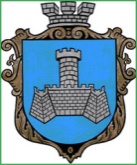 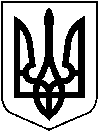 УКРАЇНАВІННИЦЬКОЇ ОБЛАСТІМІСТО ХМІЛЬНИК                                      РОЗПОРЯДЖЕННЯМІСЬКОГО ГОЛОВИвід 23 березня  2023 р.                                                                             № 146-рПро створення комісії з огляду (оцінки) стану готовності захисних споруд цивільного захисту, споруд подвійного призначення та найпростіших укриттів на території Хмільницької міської територіальної громади        На виконання вимог Наказу МВС України від 09.07.2018 року №579 «Про затвердження вимог з питань використання та обліку фонду захисних споруд цивільного захисту», з метою забезпечення укриття населення в умовах воєнного стану, враховуючи лист начальника Хмільницького районного управління ГУ ДСНС України у Вінницькій області Нечко О.В. від 14.03.2023р. № 29/294-ОП, керуючись ст.ст. 42, 59 Закону України «Про місцеве самоврядування в Україні»:Створити Комісію з огляду (оцінки) стану готовності захисних споруд цивільного захисту, споруд подвійного призначення та найпростіших укриттів на території Хмільницької міської територіальної громади  у наступному  складі:РЕДЧИК СергійБорисович                     заступник міського  голови з питань                                                            діяльності  виконавчих  органів міської  ради,голова комісії                                                               КОЛОМІЙЧУК Валерій Петрович                                             ЗАГНИБОРОДА  МихайлоМиколайович                                                                                          начальник відділу цивільного захисту,   оборонної  роботи та взаємодії з                                                       правоохоронними органами Хмільницької     міської радиінспектор управління  містобудування та  архітектури Хмільницької міської ради        ЧОРНА                                  заступник начальника, начальник відділуАлла                                       державного нагляду за дотриманням санітарногоМихайлівна                           законодавства Хмільницького управління                                                        ГУ  Держпродспоживслужби у                                                        Вінницькій області  (за згодою)       ВИШНЕВСЬКИЙ                  провідний фахівець відділу організації пожежно-       Роман                                       профілактичної роботи та заходів       Олегович                                 цивільного захисту  Хмільницького                                                        районного управління ГУ ДСНС України у                                                        Вінницькій області (за згодою)                                     2.  Комісії до 01 травня 2023 року провести огляд (оцінку) стану готовності захисних споруд цивільного захисту, споруд подвійного призначення та найпростіших укриттів на території Хмільницької міської територіальної громади та скласти відповідні акти.           3. Контроль за виконанням цього розпорядження залишаю за собою.     Міський голова                                                        Микола ЮРЧИШИН                               Сергій РЕДЧИК  Валерій КОЛОМІЙЧУК  Олександр ОЛІЙНИК  Оксана ТЕНДЕРИС